                                       فرم ارزشیابی آثار ترجمه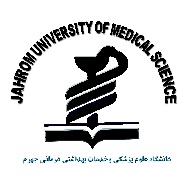 عنوان اثر:       1- آیا عنوان اثر با متن آن تناسب دارد ؟                   بلی                خیر            در صورت نیاز ، عنوان پیشنهادی را مرقوم فرمایید.    	 آیا در ترجمه عنوان ،امانت در ترجمه رعا یت شده است ؟           بلی              تا حدودی               خیر    در صورت نیاز ، عنوان پیشنها دی را ذکر فرمایید.3-آیا در ترجمه متن ، امانت در ترجمه رعایت شده است ؟          بلی             تا حدودی                خیر 		در صورت نیاز موارد اصلاحی لازم را با ذکر شماره صفحه ( در کتاب اصلی ترجمه حاضر ) بیان فرمایید. 4- آیا ترجمه حاضر ار شیوائی نثر و سهولت درک برخوردار است ؟           بلی         تا حدودی        خیر5-آیا معادل یابی اصطلاحات لاتین انجام شده است ؟                           بلی             خیر  6-آیا واژه نامه فارسی به انگلیسی در پایان آورده شده است ؟                بلی             خیر7-آیا محتوای اثر دارای مطالب مفید آموزشی می باشد؟                        بلی              تاحدودی          خیر8-آیا کتاب های مشابه این اثر ترجمه شده است ؟                               بلی                خیرتوضیحات : 9- آیا بین  محتوای مطالب با عناوین آنها هماهنگی لازم وجود دارد ؟                                 بلی               خیر 10- آیا توالی منطقی بین فصول رعایت شده است  ؟		                                          بلی                  خیر توضیحات با ذکر شماره صفحه (صفحات )11- حجم کتاب در کدام محدوده زیر قرار می گیرد ؟بیشتر از 400 صفحه                         301   تا 400                       201   تا 300                کمتر از 20012 – آیا مطالب کتاب به روز است ؟ کاملا               تا حد زیاد                     نه چندان 	        مطالب قدیمی است 13- آیا کتاب دررشته تخصصی یا فوق تخصصی مربوطه ، از نوآوری برخوردار است ؟بلی                        تا حدودی                            خیر 14- اثر دارای چه کاربردی است  ؟     درسی                          کمک درسی             مرجع              عمومی 15- ضرورت چاپ اثر ا چگونه ارزیابی می کنید ؟ بسیار زیاد                           زیاد                   متوسط                           کم 16-اثر در چه مقطعی مورد استفاده قرار می گیرد؟     عمومی       کاردانی         کارشناسی         تحصیلات تکمیلی  17-آیا این اثر به ویراستاری نیاز دارد ؟                                     بلی                خیرتوضیحات : اظهار نظر نهایی کارشناس : با محتوای فعلی قابل چاپ است                        2- پس از ویرایش ، قابل چاپ است 3- پس از اعمال اصلاحات لازم قابل چاپ است          4- قابل چاپ نیست از 5 تا 10 چه امتیازی به اثر می دهید ؟امضا کارشناس  : نام و نام خانوادگی کارشناس:تاریخ ارسال:تاریخ برگشت: